§1663.  Care of custodial property1.  Duties.  A custodian shall:A.  Take control of custodial property;  [PL 1987, c. 734, §2 (NEW).]B.  Register or record title to custodial property if appropriate; and  [PL 1987, c. 734, §2 (NEW).]C.  Collect, hold, manage, invest and reinvest custodial property.  [PL 1987, c. 734, §2 (NEW).][PL 1987, c. 734, §2 (NEW).]2.  Standard of care.  In dealing with custodial property, a custodian shall observe the standard of care that would be observed by a prudent person dealing with property of another and is not limited by any other law restricting investments by fiduciaries.  If a custodian has a special skill or expertise or is named custodian on the basis of representations of a special skill or expertise, the custodian shall use that skill or expertise.  A custodian, in the custodian's discretion and without liability to the minor or the minor's estate, may retain any custodial property received from a transferor.[PL 1987, c. 734, §2 (NEW).]3.  Insurance investment.  A custodian may invest in or pay premiums on life insurance or endowment policies on the life of the minor only if the minor or the minor's estate is the sole beneficiary; or the life of another person in whom the minor has an insurable interest only to the extent that the minor, the minor's estate or the custodian in the capacity of custodian is the irrevocable beneficiary.[PL 1987, c. 734, §2 (NEW).]4.  Identification of custodial property.  A custodian at all times shall keep custodial property separate and distinct from all other property in a manner sufficient to identify it clearly as custodial property of the minor. Custodial property consisting of an undivided interest is so identified if the minor's interest is held as a tenant in common and is fixed.  Custodial property subject to recordation is so identified if it is recorded and custodial property subject to registration is so identified if it is either registered or held in an account designated, in the name of the custodian, followed in substance by the words "as a custodian for.................(name of minor) under the Maine Uniform Transfers to Minors Act."[PL 1987, c. 734, §2 (NEW).]5.  Records.  A custodian shall keep records of all transactions with respect to custodial property, including information necessary for the preparation of the minor's tax returns and shall make them available for inspection at reasonable intervals by a parent or legal representative of the minor or by the minor, if the minor has attained 14 years of age.[PL 1987, c. 734, §2 (NEW).]SECTION HISTORYPL 1987, c. 734, §2 (NEW). The State of Maine claims a copyright in its codified statutes. If you intend to republish this material, we require that you include the following disclaimer in your publication:All copyrights and other rights to statutory text are reserved by the State of Maine. The text included in this publication reflects changes made through the First Regular and First Special Session of the 131st Maine Legislature and is current through November 1. 2023
                    . The text is subject to change without notice. It is a version that has not been officially certified by the Secretary of State. Refer to the Maine Revised Statutes Annotated and supplements for certified text.
                The Office of the Revisor of Statutes also requests that you send us one copy of any statutory publication you may produce. Our goal is not to restrict publishing activity, but to keep track of who is publishing what, to identify any needless duplication and to preserve the State's copyright rights.PLEASE NOTE: The Revisor's Office cannot perform research for or provide legal advice or interpretation of Maine law to the public. If you need legal assistance, please contact a qualified attorney.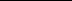 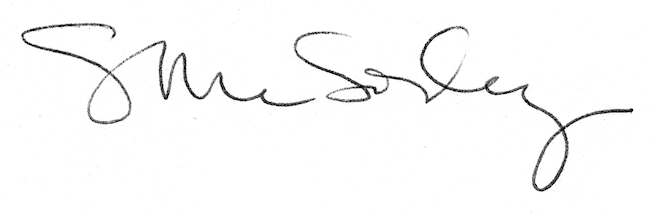 